４年生の担任の先生方へこの「社会科ワークの進め方」などはもし社会科ワークを課題に出す場合，がんばろうと思っている児童が「何を，どうすればよいか分からない」「分からないからあとで解答を写して終わる」という状況にならないための１つの手立てとして作成しました。活用できそうでしたらご自由にご活用ください。（注意）　ワークには地図の読み取りなど，児童がつまづきそうな問題があります。この手引きでスラスラワークが解けるようになり，劇的に意欲向上することはありえません。「無いよりは…」というものです。なので，実態の応じた手立ては必要です。他教科も含め，何か良い課題物・手立て・学習手段があればぜひ教えてください。↓以下は作成者の勝手な見方です（ご参考までに）↓４年生の社会科ワーク（Ｐ１０）までには自力で進めるのは難しい児童がいるのでは・・・という部分がいくつかあります。【例】Ｐ１，Ｐ３（３），Ｐ５，Ｐ７（２），Ｐ８（読み取りや作業の難易度が高い），Ｐ９の２など　児童の実態を踏まえての課題設定が必要だと思います。よろしくお願いします。藍住西小　山下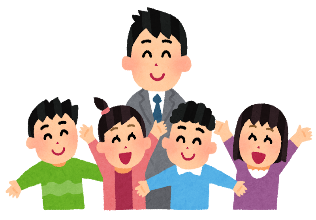 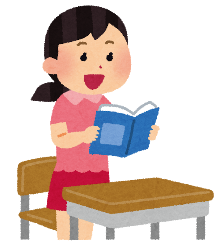 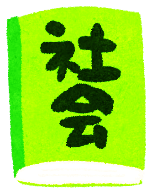 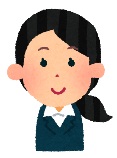 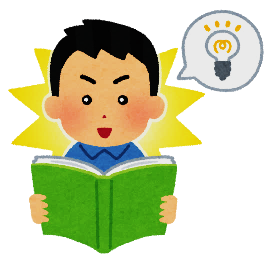 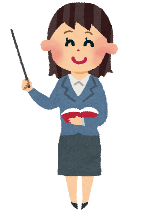 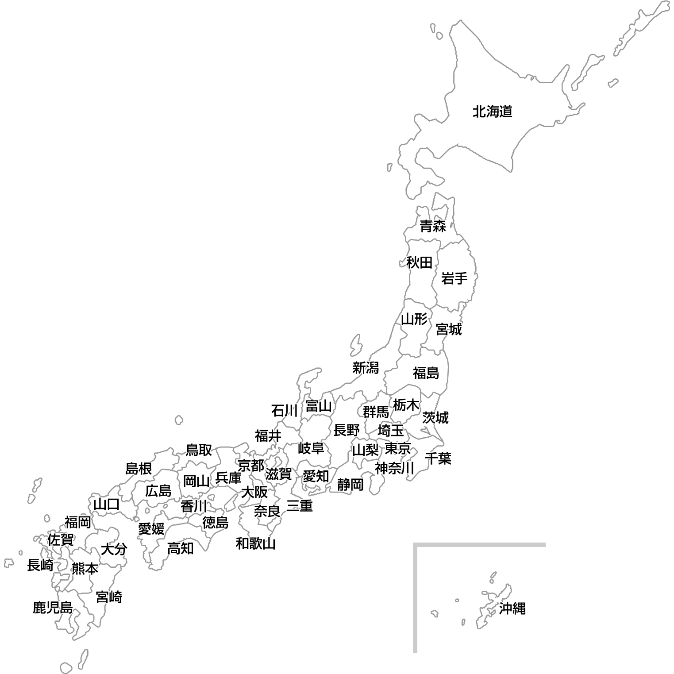 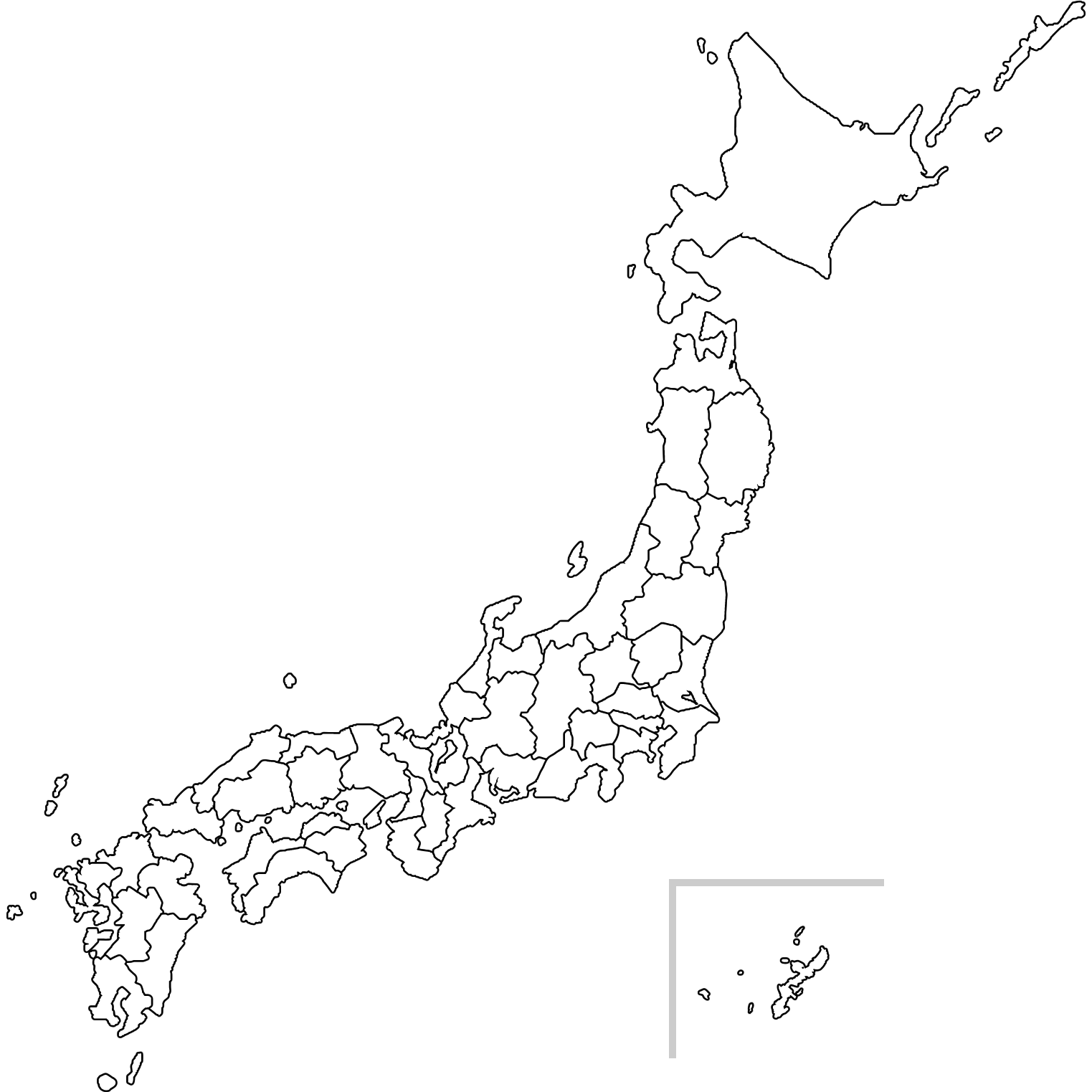 